Календари квартальныеДополнения:* с мелованным блоком цена +  16,00 руб*  изменение размера шпигеля +15%* печать пантонами рассчитывается отдельно* стоимость цифровой цветопробы 630 руб.Стоимость ламинирования шпигеляОписание /ценаВнешний видВарианты блоков Календарь трио стандарт Размер календаря в раскрытом виде  840х297 ммКалендарный блок 297х150 ммШпигель 210х297 ммСборка на пружину (3 шт)Шпигель печать 4/0 и подложка печать 1/0- картон 280 г/кв.м * с мелованным блоком цена +  16,00 руб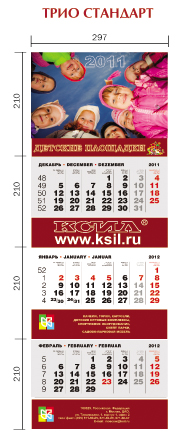 голубой, серый, желтый, зеленый/ 3+0, Pantone офсетныйRUS/GB/D/F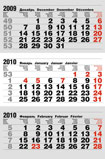 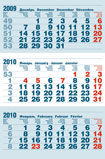     синий металл, серый металл, желтый металл, зеленый металл/ 4+0, металлик, мелованныйRUS/GB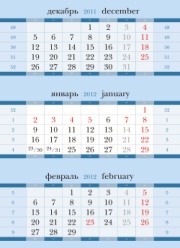 Календарь трио классик Размер календаря в раскрытом виде  890х340 ммКалендарный блок 340х160 мм, 325х165 ммШпигель 240х340 мм, 328х230 ммСборка на пружину (3 шт)Шпигель печать 4/0 и подложка печать 1/0- картон 280 г/кв.м * с мелованным блоком цена +  16,00 руб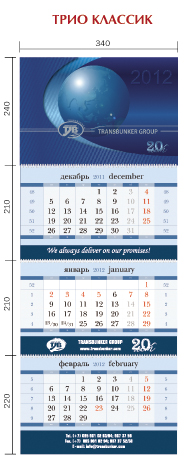 голубой, серый, желтый, зеленый 3+0, Pantone офсетныйRUS/GB/D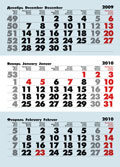 синий металл, серый металл, желтый металл, зеленый металл/ 4+0, металлик, мелованныйRUS/GBКалендарь трио макси Размер календаря в раскрытом виде  870х380 (375)ммКалендарный блок 380 (375)х168 (160) ммШпигель 230х375 ммСборка на пружину (3 шт)Шпигель печать 4/0 и подложка печать 1/0- картон 280 г/кв.м * с мелованным блоком цена +  16,00 руб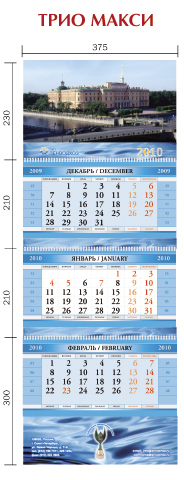 голубой, серый, желтый, зеленый 3+0, Pantone офсетныйRUS/GB/D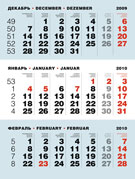 синий металл, серый металл, желтый металл, зеленый металл/ 4+0, металлик, мелованныйRUS/GB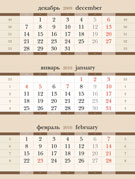 Календарь трио Элит Размер календаря в раскрытом виде  870х375 ммКалендарный блок 297х150 ммШпигель 240х375 ммСборка на пружину (3 шт)Шпигель печать 4/0 и подложка печать 4/0- картон 280 г/кв.м * с мелованным блоком цена +  16,00 руб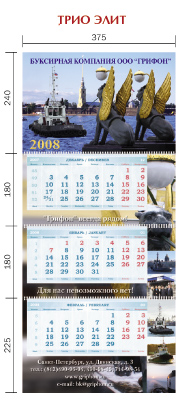 голубой, серый, желтый, зеленый/ 3+0, Pantone офсетныйRUS/GB/D/F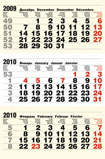 синий металл, серый металл, желтый металл, зеленый металл/ 4+0, металлик, мелованныйRUS/GB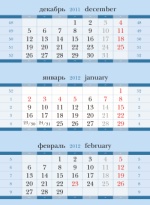 Календарь компакт (три в одном) Размер календаря в раскрытом виде  460х345 ммКалендарный блок 345×240 ммШпигель 345х240 ммСборка на пружину (1 шт)Шпигель печать 4/0 и подложка печать 4/0- картон 280 г/кв.м * с мелованным блоком цена +  16,00 руб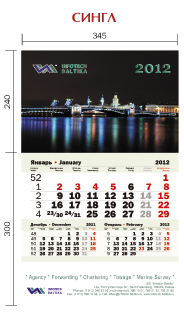 голубой, серый, желтый, зеленый 3+0, Pantone офсетныйRUS/GB/D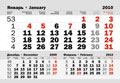 синий металл, серый металл, желтый металл, зеленый металл/ 4+0, металлик, мелованныйRUS/GB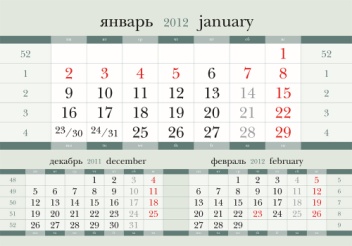 Календарь трио с перекидным Шпигелем (4 пружины, ригель)Размер календаря в раскрытом виде  840х297 мм Календарный блок 297х150 мм Шпигель 210х297 ммШпигель печать 4/0 и подложка печать 4/1- картон 280 г/кв.м * с мелованным блоком цена +  16,00 рубголубой, серый, желтый, зеленый/ 3+0, Pantone офсетныйRUS/GB/D/F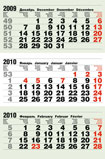 синий металл, серый металл, желтый металл, зеленый металл/ 4+0, металлик, мелованныйRUS/GBКалендарь КвадроРазмер календаря в раскрытом виде  1130х340 ммКалендарный блок 340х160 мм, 325х165 ммШпигель 240х340 мм, 328х230 ммСборка на пружину (3 шт)Шпигель печать 4/0 и подложка печать 1/0- картон 280 г/кв.м 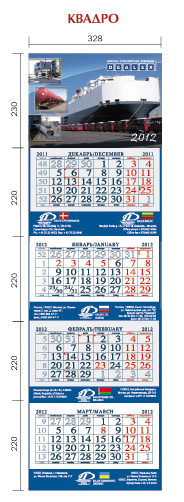 Тираж/100200300500700100020003000глянцевый30,015,013,06,07,06,06,06,0матовый40,020,015,010,58,08,08,08,0